GREENWOOD PUBLIC SCHOOL, ADITYAPURAM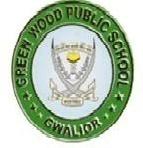 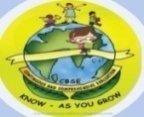 OUR MOTTO-DEVELOPMENT WITH DELIGHTSECOND PRE-BOARD DATE SHEET FOR CLASS XII  (2018-19)Exam Timings: - 08:30 AM to 12:30NOONCome to school in proper uniform on all exam days and clear all your dues, without which you will not be allowed to appear for the exam. Principal DATEXII28/12/2018ENGLISH29/12/2018PHYSICAL EDUCATION, PAINTING, COMPUTER SCIENCE, MATHS05/01/2019MATHS +ECO+BIO + HISTORY08/01/2019PHYSICS+B.STUDIES + POLITICAL SCIENCE11/01/2019CHEMISTRY+ACCOUNTANCY+ ENTREPRENEURSHIP